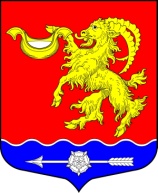 СОВЕТ ДЕПУТАТОВ МУНИЦИПАЛЬНОГО ОБРАЗОВАНИЯ ГОРБУНКОВСКОЕ СЕЛЬСКОЕ ПОСЕЛЕНИЕ МУНИЦИПАЛЬНОГО ОБРАЗОВАНИЯ ЛОМОНОСОВСКОГО МУНИЦИПАЛЬНОГО РАЙОНА ЛЕНИНГРАДСКОЙ ОБЛАСТИРЕШЕНИЕВ соответствии с Федеральным законом от 06.10.2003 № 131-ФЗ «Об общих принципах организации местного самоуправления в Российской Федерации», совет депутатов муниципального образования Горбунковское сельское поселение муниципального образования Ломоносовского муниципального района Ленинградской области  РЕШИЛ:Принять проект муниципального правового акта «О внесении изменений и дополнений в Устав муниципального образования Горбунковское сельское поселение муниципального образования Ломоносовского муниципального района Ленинградской области» согласно Приложению.Поручить главе муниципального образования Горбунковское сельское поселение Нецветаеву Ю.А. соблюсти процедуру внесения изменений в Устав, предусмотренную ст. 44 Федерального закона от 06.10.2003 № 131-ФЗ «Об общих принципах организации местного самоуправления в Российской Федерации».	3. Настоящее решение вступает в силу со дня его официального опубликования (обнародования) в газете "Ломоносовский районный вестник" и подлежит размещению на официальном сайте МО  Горбунковское сельское поселение  по электронному адресу: www.gorbunki-lmr.ru.Глава муниципального образованияГорбунковское сельское поселение					              Ю.А. НецветаевПриложениек решению совета депутатовМО Горбунковское сельское поселение от  03 февраля 2017 года № 05  ПРОЕКТИзменений и дополнений в Устав муниципального образования Горбунковское сельское поселение муниципального образования Ломоносовского муниципального района Ленинградской областиВ статье 59  «Система муниципальных правовых актов» абзац 3 пункта 9  изложить в следующей редакции: «Официальными средствами массовой информации для опубликования муниципальных правовых актов являются газеты "Ломоносовский районный вестник", "Балтийский луч", "Приложение к газете "Балтийский луч" по Ленинградской области", "Вести Горбунковского поселения" и официальный сайт муниципального образования Горбунковское сельское поселение в информационно-телекоммуникационной сети Интернет."от  03 февраля 2017 года                                                                                                             № 05       О проекте муниципального правового акта«О внесении изменений и дополнений в Устав муниципального образования Горбунковское сельское поселение муниципального образования Ломоносовского муниципального района Ленинградской области» 